School Crossing Guard Staffing NumbersAs mandated by the New York City Council, the following tables delineate the actual headcount, budgeted headcount, and vacancies for School Crossing Guards by Patrol Borough and Precinct as of January 2017. Vacancies are the difference between the Budgeted Headcount and the Actual Headcount. Blank vacancies indicate no vacancy or overages.PBMSPBMSPBMSPBMSCommandActual HeadcountBudgeted HeadcountVacancies1 Pct2975 Pct212876 Pct8917 Pct404889 Pct1618210 Pct910113 Pct68217 Pct24218 Pct341PBMS10713831PBMNPBMNPBMNPBMNCommandActual HeadcountBudgeted HeadcountVacancies19 Pct11231220 Pct49523 Pct4647124 Pct2123225 Pct2021126 Pct1518328 Pct3035530 Pct1314132 Pct4139-233 Pct1616034 Pct26282PBMN24327330PBBXPBBXPBBXPBBXCommandActual HeadcountBudgeted HeadcountVacancies40 Pct2626041 Pct1113242 Pct2730343 Pct4851344 Pct4137-445 Pct4746-146 Pct3133247 Pct4345248 Pct4041149 Pct3435150 Pct2425152 Pct31332PBBX40341512PBBSPBBSPBBSPBBSCommandActual HeadcountBudgeted HeadcountVacancies60 Pct3940161 Pct48601262 Pct4550563 Pct4647166 Pct5859167 Pct4243168 Pct3636069 Pct3436270 Pct3739271 Pct3435172 Pct4344176 Pct5055578 Pct30344PBBS54257836PBBNPBBNPBBNPBBNCommandActual HeadcountBudgeted HeadcountVacancies73 Pct5355275 Pct9288-477 Pct3838079 Pct4643-381 Pct4546183 Pct5153284 Pct1925688 Pct2021190 Pct2932394 Pct30355PBBN42343613PBQSPBQSPBQSPBQSCommandActual HeadcountBudgeted HeadcountVacancies100 Pct20200101 Pct18202102 Pct62620103 Pct4339-4105 Pct54551106 Pct3938-1107 Pct4340-3113 Pct40400PBQS319314-5PBQNPBQNPBQNPBQNCommandActual HeadcountBudgeted HeadcountVacancies104 Pct5754-3108 Pct31354109 Pct53574110 Pct30311111 Pct49534112 Pct15161114 Pct51510115 Pct19223PBQN30531914PBSIPBSIPBSIPBSICommandActual HeadcountBudgeted HeadcountVacancies120 Pct28368121 Pct31376122 Pct52564123 Pct33363PBSI14416521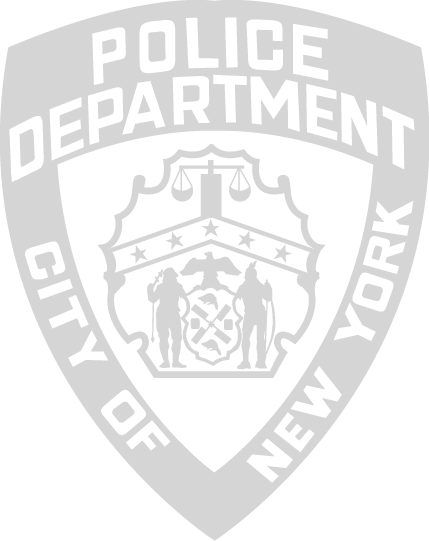 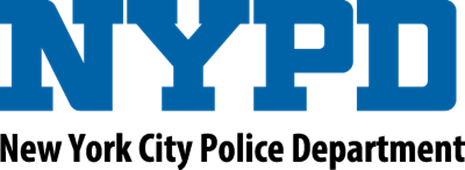 